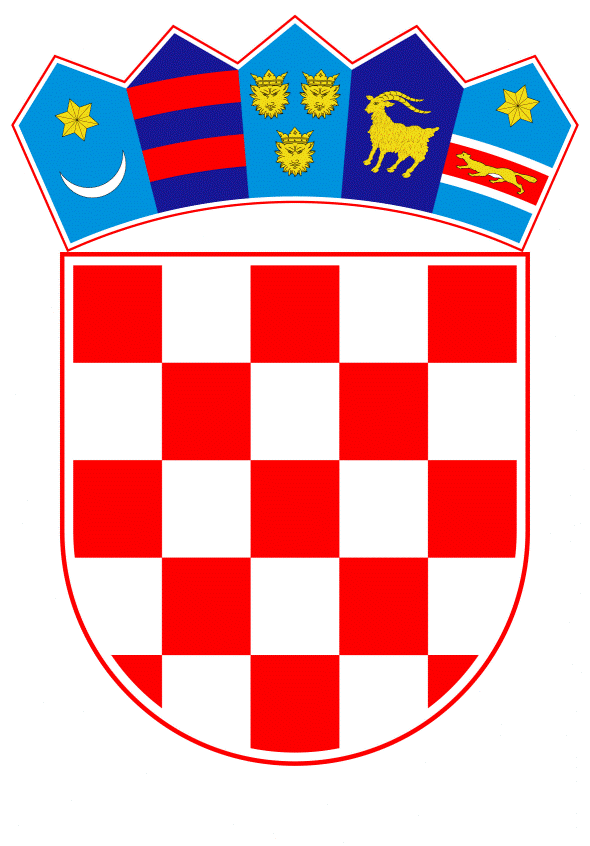 VLADA REPUBLIKE HRVATSKE	Zagreb, 13. svibnja 2020.PREDLAGATELJ:	Ministarstvo financijaPREDMET:	Prijedlog zaključka kojim se prihvaća Izvješće o provedbi Nacionalnog programa reformi 2020. za razdoblje studeni 2020. - travanj 2021.Banski dvori | Trg Sv. Marka 2 | 10000 Zagreb | tel. 01 4569 222 | vlada.gov.hrPRIJEDLOGNa temelju članka 31. stavka 3. Zakona o Vladi Republike Hrvatske ("Narodne novine", br. 150/11, 119/14, 93/16 i 116/18), a u vezi s točkom IX. stavkom 2. Odluke o koordinaciji aktivnosti unutar okvira za gospodarsko upravljanje Europske unije (''Narodne novine'', br. 13/17, 51/17, 97/17, 50/18, 74/19, 16/20 i 89/20) Vlada Republike Hrvatske je na sjednici održanoj ___ svibnja 2021. godine donijelaZ A K L J U Č A K1. 	Prihvaća se Izvješće o provedbi Nacionalnog programa reformi 2020. za razdoblje studeni 2020. - travanj 2021., u tekstu koji je Vladi Republike Hrvatske dostavilo Ministarstvo financija aktom, KLASA: 011-01/20-04/6, URBROJ: 513-01-21-01-60, od 10. svibnja 2021. godine.2. 	Zadužuje se Ministarstvo financija da u suradnji s Uredom predsjednika Vlade Republike Hrvatske o ovom Zaključku, na odgovarajući način, izvijesti sva nadležna tijela državne uprave.								PREDSJEDNIK						                 mr. sc. Andrej PlenkovićKLASA:URBROJ:Zagreb, ObrazloženjeEuropski semestar je instrument fiskalnog nadzora i koordinacije ekonomskih politika država članica s ekonomskom politikom Europske unije, utemeljenoj na strategiji Europa 2020. i usmjerenoj ka postizanju pametnog, održivog i uključivog rasta. S istim ciljem države članice u okviru Europskog semestra usklađuju svoje proračunske i ekonomske politike s ciljevima i pravilima dogovorenima na razini Europske unije te definiraju i provode reforme koje potiču rast. Nastavno na navedeno, Republika Hrvatska provodila je Nacionalni program reformi 2020. koji je donesen Odlukom Vlade Republike Hrvatske od 30. travnja 2020. (KLASA: 022-03/20-04/145, URBROJ: 50301-25/05-20-3).Odlukom o koordinaciji aktivnosti unutar okvira za gospodarsko upravljanje Europske unije ("Narodne novine", br. 13/17, 51/17, 97/17, 50/18, 74/19, 16/20 i 89/20) definirana je obveza mjesečnog i šestomjesečnog izvještavanja Vlade Republike Hrvatske o provedbi Nacionalnog programa reformi. Usmena izvješća o provedbi Nacionalnog programa reformi podnose se Vladi Republike Hrvatske jednom mjesečno, na zatvorenom dijelu sjednice Vlade Republike Hrvatske, a ovim pisanim Izvješćem obuhvaćeno je razdoblje provedbe Nacionalnog programa reformi 2020. od studenog 2020. zaključno s travnjem 2021.Izvješćem je opisan status provedbe planiranih aktivnosti u vezi s mjerama ekonomske politike i mjerama za ostvarivanje ciljeva strategije Europa 2020. koje su definirane Nacionalnim programom reformi 2020.